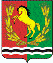 СОВЕТ ДЕПУТАТОВМУНИЦИПАЛЬНОГО  ОБРАЗОВАНИЯ  РЯЗАНОВСКИЙ СЕЛЬСОВЕТ  АСЕКЕЕВСКОГО РАЙОНА  ОРЕНБУРГСКОЙОБЛАСТИчетвертого созыва РЕШЕНИЕ 25.09. 2020                                                                                                    № 06/1 О внесении изменений и дополнений в решение Совета депутатов от 30.11.2016 года № 32 «О денежном содержании  главы муниципального образования  Рязановский сельсовет»В соответствии с Законом Оренбургской области № 1611/339-IV-ОЗ от 10 октября 2007года «О муниципальной службе в Оренбургской области»,   с постановлением администрации Асекеевского района № 1100-п от 22.09.2020 «Об индексации заработной платы»,  руководствуясь Уставом муниципального образования Рязановский сельсовет Совет депутатов решил:1. Внести в  решение Совета депутатов от 30.11.2016 года № 32 «О денежном содержании  главы муниципального образования  Рязановский сельсовет» следующие изменения и дополнения:    Подпункт 3.1 пункта 3 Положения «О денежном содержании  главы муниципального образования  Рязановский сельсовет» изложить в следующей редакции: 3.1. месячный должностной оклад-7833,0 рублей.2. Решение Совета депутатов от 02.10.2019 № 105 считать утратившим силу.3. Настоящее решение вступает в силу после официального опубликования ( обнародования).Председатель Совета депутатов                                            С.С. Свиридова